United Suffolk Sheep Association 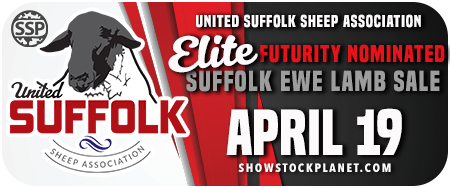 FUTURITY NOMINATED EWE LAMB ONLINE SALE NOMINATION FORMSale Site: showstockplanet.comEMAIL ENTRIES TO: info@suffolks.org MAIL ENTRIES TO: USSA, PO BOX 121, Holland, IA 50642 (payable to USSA)SALE DATE: APRIL 19 (Entries due April 4)Consignor Name:Address, City, State, Zip Code:Phone:				Email:					Facebook/Website:Entry RulesEwe nomination - $25 per head commitment fee						Open to fall and spring born ewe lambs.If the ewe sells $25 is credited back to the consignors USSA account.If the ewe does not sell the $25 will be paid to USSA.Ewe lambs will be automatically futurity nominated free of charge.Depending on the number of entries, a Quality Sift committee will choose up to 20 ewe lambs to be offered in the sale. Any ewe lambs not chosen for this Futurity Ewe Lamb Sale will automatically be entered in the next USSA online sale on April 26.Consignors can set their own floor price – buybacks and no-sales are not charged commission. Consignors are encouraged to submit 3 good photos of each entry and a short video (these photos are all the Quality Sift Committee – and the buyers have to go on, so make sure they are top notch). Please contact the USSA Office with any questions. Percentage and GAP registered Suffolks are eligible to consign but breed percentage must be disclosed in the catalog information. There is a 10.5% commission on the sale (6% to SSP, 4.5% to USSA). Refer to the “Tips for Consignors” sheet on the website for ways to improve your on-line sale success! Sale Guarantee: Except for those stated below, there are no warranties, expressed or implied, as to the fitness for a particular purpose with respect to sheep being sold in this sale.  The warranties and guarantees set forth below, are in lieu of all other warranties, either expressed or implied, and the remedies provided therein shall be the sole and exclusive remedy of the buyer, or party representing the buyer, for any breach of warranty or guarantee therein provided. Every ram and ewe sold will be guaranteed as a breeder if properly handled.  It shall be the responsibility of the buyer to return a non-breeder to the seller in acceptable breeding condition.  The seller, after a fair trial and the animal is found to be a non-breeder, shall have the privilege of replacing the ram or ewe with one of equal value to the satisfaction of the seller, or refund the purchase price.  This guarantee shall not apply to any sheep that are shown subsequent to the date of the sale. Notification of non-breeder rams must be made to the seller prior to October 1st following the sale; notification of non-breeder ewes must be made to the seller prior to April 1st following the sale.  Spring born ram lambs and ewe lambs are exempt the first year. This guarantee shall constitute a contract between the buyer and the seller only, and no other parties assume any liability, legal or otherwise, expressed or implied.NominationFlock Name & Number:_________________ Registration #:____________	 DNA:_________ Date of Birth:____________Sire: __________________________ Reg#_____________ 	Dam:_____________________________ Reg#____________Dam’s sire: _____________________	Starting bid: __________	Floor price (if different from starting bid): __________Comments: (limit 250 characters)Transportation: